Сообщение о возможном установлении публичного сервитута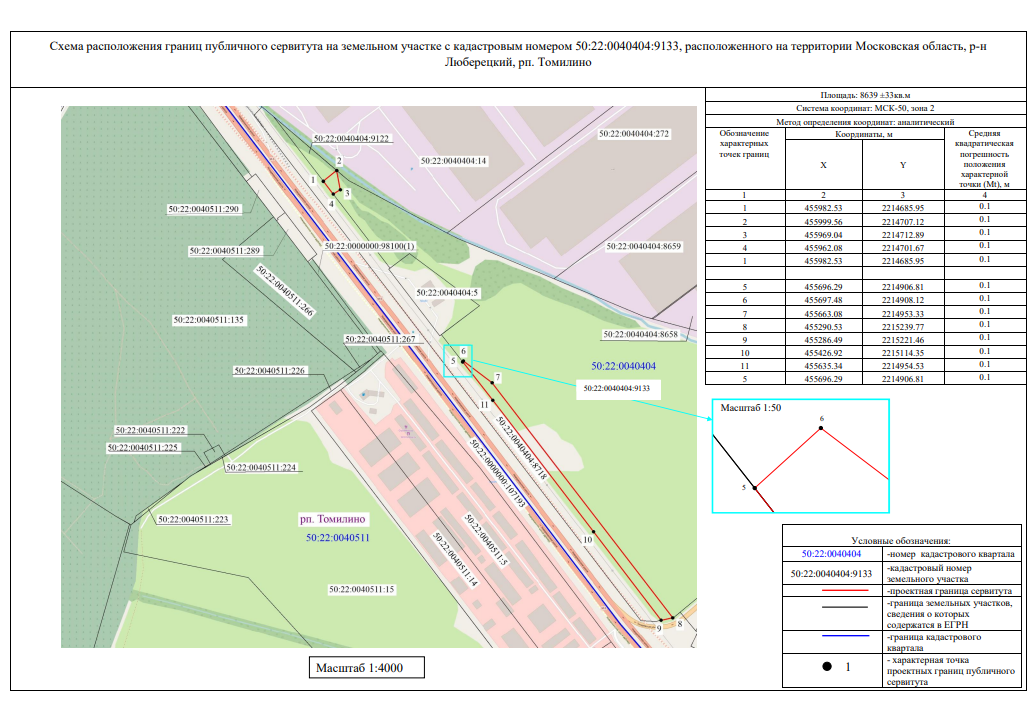 1Федеральное дорожное агентство (РОСАВТОДОР)(уполномоченный орган, которым рассматривается ходатайство 
об установлении публичного сервитута) Федеральное дорожное агентство (РОСАВТОДОР)(уполномоченный орган, которым рассматривается ходатайство 
об установлении публичного сервитута) 2Размещение переустраиваемых линии электропередачи 110 кВ «Красково – Болятино» и линии электропередачи 110 кВ «Чагино – Болятино». (цель установления публичного сервитута) Размещение переустраиваемых линии электропередачи 110 кВ «Красково – Болятино» и линии электропередачи 110 кВ «Чагино – Болятино». (цель установления публичного сервитута) 3Адрес или иное описание местоположения земельного участкаКадастровый номер земельного участка3Московская область, городской округ Люберцы, г. Люберцы, рп. Томилино50:22:0040404:91334Администрация муниципального образования городского округа Люберцы Московской областиадрес: 140000, Московская область, г. Люберцы, Октябрьский проспект, д.190 (адрес, по которому заинтересованные лица могут ознакомиться с поступившим ходатайством об установлении публичного сервитута и прилагаемым к нему описанием местоположения границ публичного сервитута, время приема заинтересованных лиц для ознакомления с поступившим ходатайством об установлении публичного сервитута)Администрация муниципального образования городского округа Люберцы Московской областиадрес: 140000, Московская область, г. Люберцы, Октябрьский проспект, д.190 (адрес, по которому заинтересованные лица могут ознакомиться с поступившим ходатайством об установлении публичного сервитута и прилагаемым к нему описанием местоположения границ публичного сервитута, время приема заинтересованных лиц для ознакомления с поступившим ходатайством об установлении публичного сервитута)5Федеральное дорожное агентство, 
адрес: г. Москва, ул. Бочкова, 4, В течение 30 дней со дня опубликования сообщения о возможном установлении публичного сервитута в порядке, установленном для официального опубликования (обнародования) правовых актов поселения, городского округа, по месту нахождения земельного участка и (или) земель, указанных в пункте 3 данного сообщения.(адрес, по которому заинтересованные лица могут подать заявления об учете прав на земельные участки, а также срок подачи указанных заявлений)Федеральное дорожное агентство, 
адрес: г. Москва, ул. Бочкова, 4, В течение 30 дней со дня опубликования сообщения о возможном установлении публичного сервитута в порядке, установленном для официального опубликования (обнародования) правовых актов поселения, городского округа, по месту нахождения земельного участка и (или) земель, указанных в пункте 3 данного сообщения.(адрес, по которому заинтересованные лица могут подать заявления об учете прав на земельные участки, а также срок подачи указанных заявлений)7https:// rosavtodor.gov.ru/https://люберцы.рф/ (официальные сайты в информационно - телекоммуникационной сети «Интернет», на которых размещается сообщение о поступившем ходатайстве об установлении публичного сервитута)https:// rosavtodor.gov.ru/https://люберцы.рф/ (официальные сайты в информационно - телекоммуникационной сети «Интернет», на которых размещается сообщение о поступившем ходатайстве об установлении публичного сервитута)8Распоряжение Федерального дорожного агентства от 18.12.2013г. №2198-р «Об утверждении документации по планировке территории объекта «Строительство и реконструкция автомобильной дороги М-5 «Урал» – от Москвы через Рязань, Пензу, Самару, Уфу до Челябинска. Реконструкция автомобильной дороги М-5 «Урал» – от Москвы через Рязань, Пензу, Самару, Уфу до Челябинска на участке км 19 – км 28+000, Московская область».Распоряжение Федерального дорожного агентства от 08.04.2021 №1268-р «О внесении изменений в документацию по планировке территории объекта «Строительство и реконструкция автомобильной дороги М-5 «Урал» – от Москвы через Рязань, Пензу, Самару, Уфу до Челябинска. Реконструкция автомобильной дороги М-5 «Урал» – от Москвы через Рязань, Пензу, Самару, Уфу до Челябинска на участке км 19 – км 28+000, Московская область», утвержденную распоряжением Федерального дорожного агентства от 18.12.2013г. №2198-р.Распоряжение Федерального дорожного агентства от 18.12.2013г. №2198-р «Об утверждении документации по планировке территории объекта «Строительство и реконструкция автомобильной дороги М-5 «Урал» – от Москвы через Рязань, Пензу, Самару, Уфу до Челябинска. Реконструкция автомобильной дороги М-5 «Урал» – от Москвы через Рязань, Пензу, Самару, Уфу до Челябинска на участке км 19 – км 28+000, Московская область».Распоряжение Федерального дорожного агентства от 08.04.2021 №1268-р «О внесении изменений в документацию по планировке территории объекта «Строительство и реконструкция автомобильной дороги М-5 «Урал» – от Москвы через Рязань, Пензу, Самару, Уфу до Челябинска. Реконструкция автомобильной дороги М-5 «Урал» – от Москвы через Рязань, Пензу, Самару, Уфу до Челябинска на участке км 19 – км 28+000, Московская область», утвержденную распоряжением Федерального дорожного агентства от 18.12.2013г. №2198-р.9https:// rosavtodor.gov.ru/https://люберцы.рф/(сведения об официальных сайтах в информационно-телекоммуникационной сети «Интернет», на которых размещены утвержденные документы территориального планирования, документация по планировке территории, инвестиционная программа субъекта естественных монополий)https:// rosavtodor.gov.ru/https://люберцы.рф/(сведения об официальных сайтах в информационно-телекоммуникационной сети «Интернет», на которых размещены утвержденные документы территориального планирования, документация по планировке территории, инвестиционная программа субъекта естественных монополий)Графическое описание местоположения границ публичного сервитута, 
а также перечень координат характерных точек этих границ 
прилагается к сообщению(описание местоположения границ публичного сервитута)Графическое описание местоположения границ публичного сервитута, 
а также перечень координат характерных точек этих границ 
прилагается к сообщению(описание местоположения границ публичного сервитута)